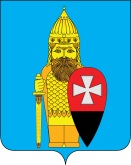 СОВЕТ ДЕПУТАТОВ ПОСЕЛЕНИЯ ВОРОНОВСКОЕ В ГОРОДЕ МОСКВЕ РЕШЕНИЕ14.02.2024 № 01/07О признании утратившими силу отдельныхрешений Совета депутатов поселения Вороновское В целях приведения в соответствие действующих нормативных правовых актов органов местного самоуправления поселения Вороновское; Совет депутатов поселения Вороновское решил:1. Признать утратившими силу решения Совета депутатов поселения Вороновское:1.1. от 25.01.2017 № 01/09 «Об утверждении перечня должностей муниципальных служащих с ненормированным рабочим днем»;1.2. от 13.09.2017 № 06/07 «О внесении изменений в решение Совета депутатов поселения Вороновское от 25.01.2017 № 01/09 «Об утверждении перечня должностей муниципальных служащих с ненормированным рабочим днем».2. Опубликовать настоящее решение в бюллетене «Московский муниципальный вестник» и разместить на официальном сайте администрации поселения Вороновское.3. Контроль за исполнением настоящего решения возложить на главу поселения Вороновское Царевского Е.П.Глава поселение Вороновское                                                                  Е.П. Царевский